Załącznik do Obwieszczenia Prezydenta Miasta Kalisza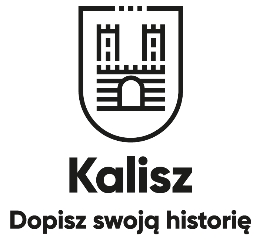 z dnia 22 sierpnia 2022 r.FORMULARZ KONSULTACYJNYdotyczący projektu „Strategii rozwoju Kalisza do 2030 roku z perspektywą do 2035 r.”Uwagi w ramach konsultacji na formularzu konsultacyjnym można dostarczyć do 2 października 2022 r.: drogą elektroniczną (skan/zdjęcie) na adres e-mailowy: strategia@um.kalisz.pl, wpisując w tytule wiadomości „konsultacje”,  drogą korespondencyjną na adres: Wydział Strategii i Rozwoju, Urząd Miasta Kalisza ul. Tadeusza Kościuszki 1a, 62-800 Kalisz 
z dopiskiem „konsultacje” (liczy się data wpływu),osobiście do Wydziału Strategii i Rozwoju, Urzędu Miasta Kalisza, ul. Tadeusza Kościuszki 1a, 62-800 Kalisz, pokój 305-306 
(III piętro),w godzinach pracy Urzędu Miasta Kalisza tj. od poniedziałku do piątku w godzinach 7:30 – 15:30. Informacja dotycząca przetwarzania danych osobowych:Administrator danych osobowych.Administratorem przekazanych danych osobowych będzie Prezydent Miasta Kalisza mający swoją siedzibę w Kaliszu przy Głównym Rynku 20. Z administratorem można kontaktować się: listownie: Główny Rynek 20, 62-800 Kalisz, telefonicznie:
+48 62 / 765 43 00 lub e-mailowo: umkalisz@um.kalisz.pl.Inspektor ochrony danych.Administrator wyznaczył Inspektora Ochrony Danych (IOD). Można się z nim kontaktować listownie: Główny Rynek 20, 62-800 Kalisz, telefonicznie: +48 62 / 765 43 56 lub e-mailowo: iod@um.kalisz.pl.Przekazane dane osobowe będziemy przetwarzać w celu przeprowadzenia konsultacji społecznych projektu strategii rozwoju Kalisza. Podstawą prawną przetwarzania danych jest art. 6 ust. 1 lit. c) rozporządzenia Parlamentu Europejskiego Rady (UE) 2016/679 z dnia 27 kwietnia 2016 r. w sprawie ochrony osób fizycznych w związku z przetwarzaniem danych osobowych 
i w sprawie swobodnego przepływu takich danych oraz uchylenia dyrektywy 95/46/WE (ogólnego rozporządzenia o ochronie danych). Imię i Nazwisko oraz adres są niezbędne do dokonania weryfikacji prawa wzięcia udziału w konsultacjach. Podanie danych pozwoli na szybki kontakt w przypadku potrzeby omówienia wniesionych uwag lub propozycji. Odbiorcy danych osobowych.Państwa dane mogą być przekazane podmiotowi, z usług, których administrator będzie korzystał przeprowadzając konsultacje. 
Do podmiotów tych należy DS CONSULTING Sp. z o. o. ul. Jaśkowa Dolina 11 b/3, 80-252 Gdańsk NIP: 957-07-12-015, REGON: 191594824, której zlecono opracowanie projektu „Strategii Rozwoju Kalisza do 2030 roku”.  Przechowywanie danych:Będziemy przechowywać Państwa dane osobowe do chwili realizacji zadania, do którego dane osobowe zostały zebrane
a następnie, jeśli chodzi o materiały archiwalne, przez czas wynikający z przepisów ustawy z dnia 14 lipca 1983 r. o narodowym zasobie archiwalnym i archiwach.Prawa osób, których dane dotyczą:Zgodnie z RODO osobie, której dane przetwarzamy przysługuje:prawo dostępu do swoich danych oraz otrzymania ich kopii;prawo do sprostowania (poprawiania) swoich danych;prawo do ograniczenia przetwarzania danych;prawo do wniesienia skargi do Prezesa UODO (na adres Urzędu Ochrony Danych Osobowych, ul. Stawki 2, 00-193 Warszawa).Informacja o wymogu podania danych.Podanie przez Państwa danych osobowych (imienia i nazwiska oraz adresu zamieszkania) jest warunkiem wzięcia udziału 
w konsultacjach. Podanie danych kontaktowych (adres e-mail) nie jest obowiązkowe pozwoli jednak na szybki kontakt z Państwem 
w przypadku potrzeby omówienia wniesionych uwag lub propozycji. Ich nie podanie nie wpływa na możliwość wzięcia udziału 
w konsultacjach. Dane nie będą przetwarzane w sposób zautomatyzowany w tym wykorzystywane do profilowania.					                                        ……………………………………………………... Data i czytelny podpis osoby wypełniającej formularzoraz pieczątka i podpis osoby upoważnionej- w przypadku instytucji/jednostki/przedsiębiorstwa Podmiot zgłaszający uwagę, opinięPodmiot zgłaszający uwagę, opinięPodmiot zgłaszający uwagę, opinięImię i nazwisko lub nazwa instytucji/ jednostki/ przedsiębiorstwa/ organizacjiImię i nazwisko lub nazwa instytucji/ jednostki/ przedsiębiorstwa/ organizacjiNumer telefonuNumer telefonuAdres e-mailData wypełnieniaPodmiot zgłaszający uwagę, opinięPodmiot zgłaszający uwagę, opinięPodmiot zgłaszający uwagę, opinięUWAGI O CHARAKTERZE SZCZEGÓŁOWYMUWAGI O CHARAKTERZE SZCZEGÓŁOWYMUWAGI O CHARAKTERZE SZCZEGÓŁOWYMUWAGI O CHARAKTERZE SZCZEGÓŁOWYMUWAGI O CHARAKTERZE SZCZEGÓŁOWYMUWAGI O CHARAKTERZE SZCZEGÓŁOWYMUWAGI O CHARAKTERZE SZCZEGÓŁOWYMUWAGI O CHARAKTERZE SZCZEGÓŁOWYMUWAGI O CHARAKTERZE SZCZEGÓŁOWYML.p.Zapis w projekcie dokumentu, do którego zgłaszane są uwagi wraz z podaniem rozdziału i numeru stronyZapis w projekcie dokumentu, do którego zgłaszane są uwagi wraz z podaniem rozdziału i numeru stronyZapis w projekcie dokumentu, do którego zgłaszane są uwagi wraz z podaniem rozdziału i numeru stronyTreść uwagi/opinii i/lub proponowane nowe brzmienie zapisuTreść uwagi/opinii i/lub proponowane nowe brzmienie zapisuTreść uwagi/opinii i/lub proponowane nowe brzmienie zapisuUzasadnienieUzasadnienie1.2.UWAGI O CHARAKTERZE OGÓLNYMUWAGI O CHARAKTERZE OGÓLNYMUWAGI O CHARAKTERZE OGÓLNYMUWAGI O CHARAKTERZE OGÓLNYMUWAGI O CHARAKTERZE OGÓLNYMUWAGI O CHARAKTERZE OGÓLNYMUWAGI O CHARAKTERZE OGÓLNYMUWAGI O CHARAKTERZE OGÓLNYMUWAGI O CHARAKTERZE OGÓLNYMInne uwagi do projektu dokumentuInne uwagi do projektu dokumentuInne uwagi do projektu dokumentuInne uwagi do projektu dokumentuInne uwagi do projektu dokumentuInne uwagi do projektu dokumentuInne uwagi do projektu dokumentuInne uwagi do projektu dokumentuInne uwagi do projektu dokumentuL.p.L.p.Treść uwagi/opiniiTreść uwagi/opiniiTreść uwagi/opiniiTreść uwagi/opiniiUzasadnienieUzasadnienieUzasadnienie1.1.2.2.